Watch this video https://www.youtube.com/watch?v=CXKj7bm4Ops&t=32s   and do the worksheet.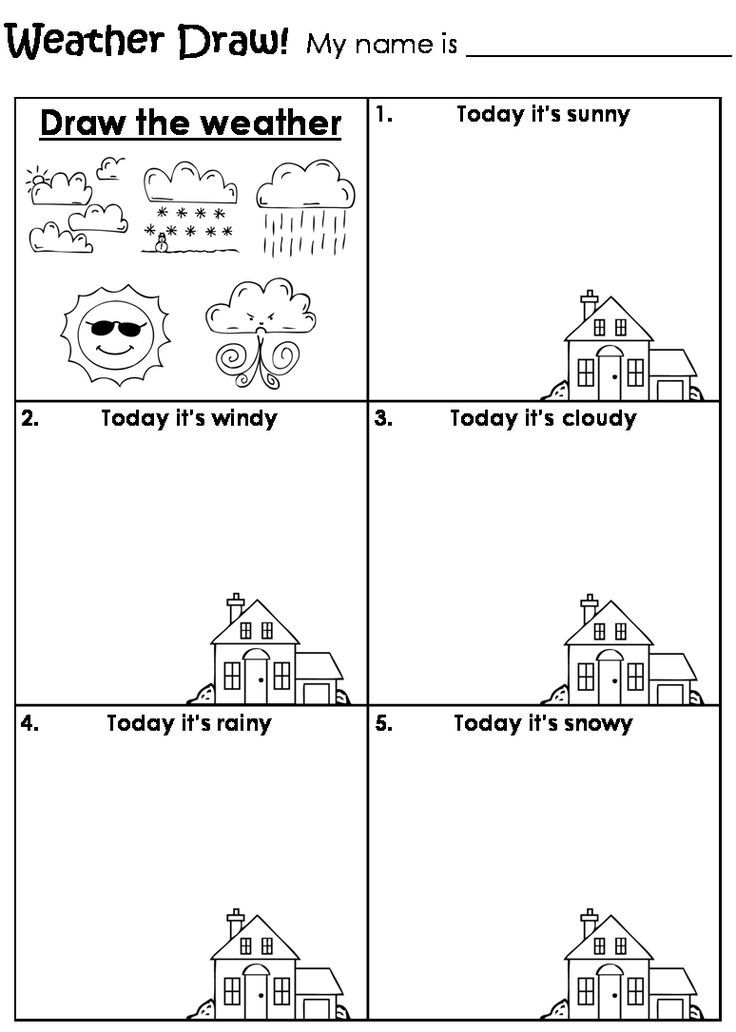 